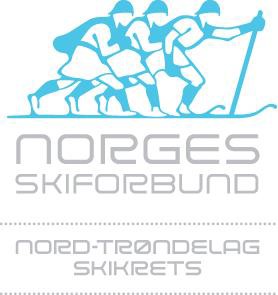 GIR MED DETTE FØLGENDE PERSONER FULLMAKT TIL Å MØTE PÅ SKIKRETSTING,TINGVOLD PARK HOTEL, STEINKJER, ONSDAG 24. MAI 2023Representantene må være valgt på ordinært eller ekstraordinært årsmøte eller på medlemsmøte med dette valg på kunngjort saksliste. Sammensetningen skal være forholdsmessig i forhold kjønnsfordelingen, dog slik at det skal være minst to personer av hvert kjønn der det velges eller oppnevnes mer enn 3 personer. Der det det velges eller oppnevnes 3 personer eller færre skal begge kjønn være representert. 	___________________________          den       /      2023	Sted															__________________________________	Signatur klubb	Fullmaktsskjema sendes:Nord-Trøndelag Skikrets
Elvenget 20, 7716 Steinkjerellernord-trondelag@skiforbundet.noFRIST: 12. mai 2023Klubb: DelegatNavnE-post123Varamedl.